Unit 5 – Cities of Gold – Argumentative UnitStart Date 5/19/15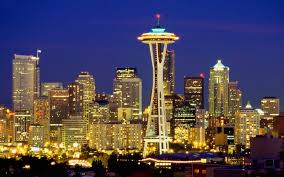 Unit Essential Question: – Why does place matter?     In this unit, students will read to discover how cities, real and imagined, define individuals and communities.Unit Expectations/Learning TargetsI can: Reading:I can determine and explain the main theme of a poem or story.  I can analyze the structure of a poem. I can explain the effect of an author’s use description and figurative language.   I can analyze how descriptive details impact the mood and tone of a poem / story.  I can define and explain perception.   I can explain how a narrator’s point of view can affect a reader’s perception. I can analyze the meaning of specific lines within a poem.  I can make inferences about character’s feelings, thoughts and motives and support each with the best evidence.  Writing:I can write an informative essay comparing and contrasting two texts on the same topic. I can respond to paired passages using evidence from both texts.  I can include an introduction. I can include a concluding statement.  Unit Texts: “City” by Langston Hughes“Song of the Builders” by Jessie Wilmore Murton“Our City “by Franciso Alarcon from “The Wonderful Wizard of Oz” by L. Frank Baumfrom “Here is New York” by E.B. White from “Reading Lolita in Tehran” by Azar Nafisi Independent ReadingStudents will independently read one of the following novels throughout the unit and complete assigned activities.The Wonderful Wizard of Oz by Frank L. BaumThe Hunger Games by Suzanne CollinsBridge to Terabithia by Katherine PatersonUnit Learning Activities include but not limited to:Admit/Exit TicketsSummarizing Central IdeasClose ReadingsTask CardsSelf-EvaluationsReflectionsShort response questionsSelective response questionsDiscussionsPresentationsGroup Tasks Independent TasksAssessmentsAdmit/Exit TicketsMid Unit Assessment  - June 8, 2015Teacher Made QuizzesFormal Writing Task: –   June  10, 2015Final Exam/Performance Task :–   June 15, 2015Culminating Task: –  June 17, 2015Formal Writing TaskChoose one writer. Argue which narrative strategies best convey the author’s perspective about the city.  In your essay be sure to:State the author’s claimIdentify at least three reasons the author used to support his/her claimCite textual evidence to support your analysisInclude a clear introduction, body paragraphs and a conclusionReading ResponsesStudents will read and respond to novels daily.Culminating TaskChoose either to:1.  Design and create a poster collage that captures the spirit of New York City or another cityor2.  Design and create a virtual or physical model of your own city.  Then, using your poetic and essay writing skills develop a poem that conveys your perspective about the city.  Further develop the description of that city by creating a story of said city.Be sure to:Create a poem and a story describing your cityUse varying author’s writing and narrative strategies to convey your perspective of the cityDesign and create an original city